PROSESSPLANLEGGERENDELTAKERE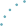 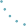 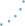 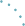 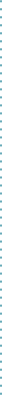 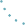 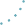 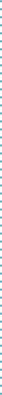 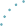 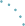 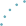 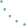 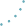 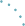 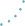 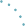 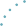 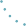 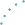 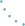 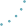 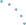 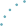 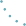 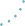 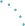 Hvem er det klokt å involvere i prosessen, både med tanke på innholdet i prosessen og på hva som skal til for at resultatet av prosessen får konsekvenser i etterkant?Hvem vil prosessen påvirke? Hvem har interesser i resultatene fra prosessen?Hvilke styrker og viktige erfaringer bringer deltakerne inn i prosessen, og hvordan kan vi forvalte dette på en god måte?	Hva motiverer deltakerne til å være med i prosessen og hvordan kan vi trigge deres indre motivasjon?Hvilke forutsetninger har deltakerne som det kan være viktig å ta hensyn til, for eksempel kunnskap, alder, kjønn, språk og kulturell bakgrunn?Hvilke formelle eller uformelle roller har deltakerne? Er det et poeng å synliggjøre dette for å skape framdrift i prosessen, eller er det beste for prosessen at rollene ikke blir synlige?Skal vi reposisjonere oss, for eksempel at deltakere som vanligvis er kunder/ brukere blir gruppeledere?MÅL/RESULTATHvilke konkrete produkter eller resultater sitter vi igjen med når prosessen er ferdig?Hvilke delmål har vi nådd?Hvilke samtaler er satt i gang eller gjennomført?Hvilke prioriteringer er gjort?Hva ønsker vi at deltakerne forteller om når prosessen er over?Hvilke nye relasjoner er dannet?FORMÅL:INNHOLDHvilke sentrale spørsmål er viktigst å besvare i prosessen?Hvilke spørsmål kan hjelpe oss lengst i retning av formålet vårt?Hva trenger deltakerne av kunnskap og informasjon for å kunne bidra?Hvilke spørsmål kan være nyttige for å åpne opp og lukke ned prosessen?RAMMER/MULIGHETERGenereltHvilke mulighetsrom og rammefaktorer finnes?Hvordan utnytte disse?Strategiske rammefaktorerHvilke strategiske føringer og styrende dokumenter må vi ta hensyn til?Hvilke økonomiske hensyn bør vi ta?Hva slags myndighet har deltakerne i prosessen?Bakgrunn for prosess:Hvorfor setter vi gang denne prosessen nå?Framoverskuende- merverdi, ønsker, effekt:Hva håper vi at prosessen skal skape på sikt?Hva drømmer vi om?Hva kan bli effekten av dette (effekten av effekten)?METODE/VERKTØYHvilke metoder og verktøy kan i størst grad hjelpe deltakerne til å nå ønskede resultater?Hvilke metoder passer til de ulike spørsmålene vi vil besvare eller samtale om?Hvilke metoder hjelper deltakerne til å bli trygge og bygge gode relasjoner?Hvilke metoder og verktøy passer til å åpne opp og lukke denne prosessen?Bør storgruppa deles inn i flere mindre grupper? Hvor mange skal det være i hver gruppe? Skal gruppene settes sammen heterogent eller homogent?Fysiske rammefaktorerHvordan innrede rommet med bord- og stolplassering, audiovisuelle hjelpemidler og annet materiell?Når er det klokt å legge inn pauser, mat og drikke?Hvor mye tid har vi? Hva gjør vi hvis tidsskjemaet endrer seg?Menneskelige rammefaktorerHvordan bruke mine styrker som prosessleder og kompensere for svakheter?Dersom du leder en storgruppeprosess - hvordan kan du forberede co-fasilitatorer/gruppeledere på oppgaven sin?EVALUERING & DOKUMENTASJONFør:Hvordan vil vi dokumentere resultatene av prosessen?Hvordan vil vi evaluere hvilke konkrete resultater/produkter som kommer ut av prosessen? Hvilke kriterier vil vi bruke?Hvordan kan evalueringen i seg selv bidra til å sette fart i de neste trinnene i prosessen?Underveis eller etter prosessen:Hva har vært de viktigste innsiktene eller resultatene av prosessen så langt?Hva setter dette oss på sporet av for arbeidet framover?Hvordan kan vi bygge videre på disse resultatene?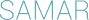 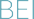 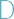 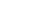 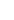 PROSESSPLANLEGGERENFORMÅL: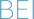 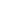 